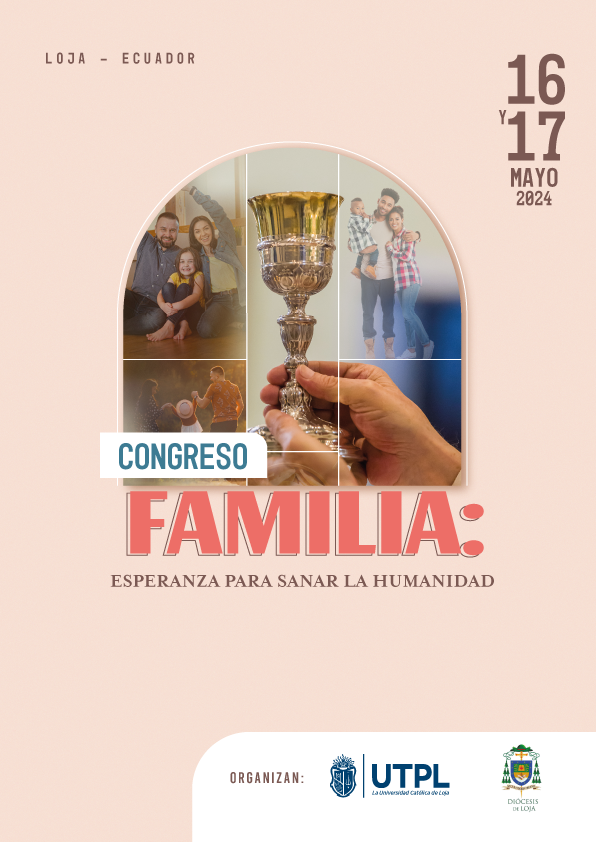 TÍTULO DEL RESUMEN. CENTRADO, ARIAL 14 NEGRITANombre Apellido Nombre de la Universidad, Paíslavida@esbella.com Nombre Apellido Nombre de la Universidad, Paíslavida@esbella.comSi la propuesta es parte de un proyecto escribirlo en aquí, Esta frase NO es obligatoria. Tamaño 9 ArialEl texto se redactará en un A-4, Arial, tamaño 11,5 justificado. Con un espaciado de 6 pto anterior y 6 pto posterior. Márgenes de 2,5 centímetros por todos los bordes, interlineado múltiple 1,15.Deberá contener un mínimo de 550 y un máximo de 600 palabras. Tenga en cuenta la siguiente estructura: Planteamiento del tema o problema, objetivos, metodologías, resultados o conclusiones.Todos los extranjerismos se escribirán en cursiva: Virtual Care, values, no utilizar paréntesis (), o llaves [] para traducirlos, dejarlos en el idioma original.Después de plantear el tema, tendrá que escribir de dos a tres objetivos que se propone desarrollar en el trabajo.Posterior a eso, tendrá que explicar la metodología con la que desarrollará su investigación, si es una metodología de revisión bibliográfica, con un carácter histórico, puede tener en cuenta la siguiente metodología: ‘Un estudio documental con un enfoque histórico conceptual’. Explicar cómo llevará a cabo dicha metodología en el desarrollo del trabajo.Por último, explicar los principales resultados de su propuesta, de dos a tres resultados o conclusiones de su trabajo. Deberán añadirse 5 palabras clave, separadas por punto y coma, comenzando cada palabra en mayúscula.Palabras Clave: Educación; Familia; Redes sociales, Tecnologías, Valores. Nota: Toda la información excepto las palabras clave, deben tener el minimo o máximo de palabras contempladas más arriba como extension del resumen